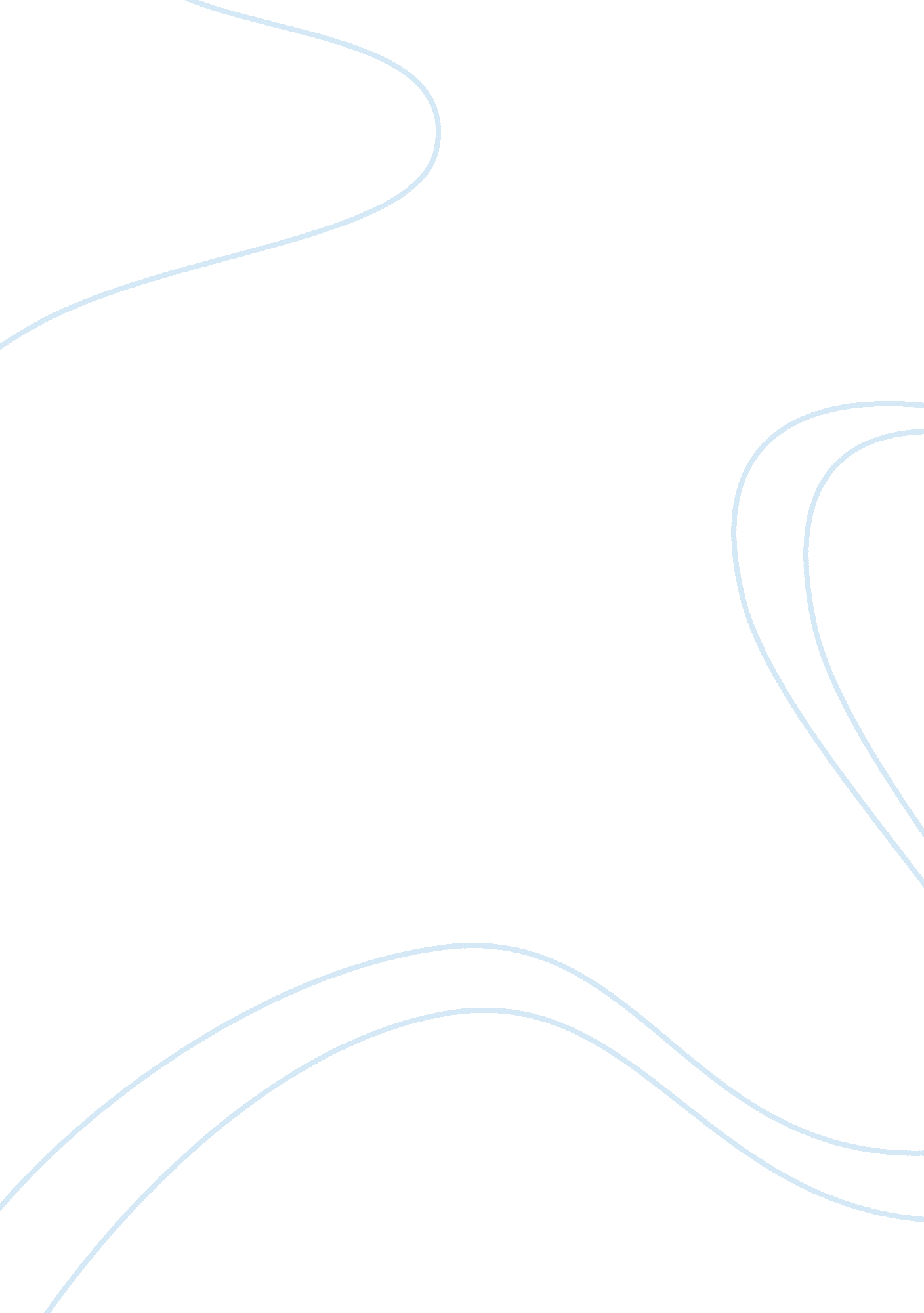 Why is autumn the best season?Life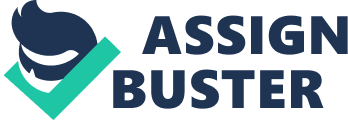 Autumn, the only season where you can watch the multicolored leaves fall and the unique chirping of birds in the fall. Fall is the best season because you don’t have wear thick jackets as the weather is not too hot or cold, sports could be a main exercise for you outside, and it’s a chance to spend with yourfamilyduring special holidays. One of the advantages of the autumn weather is that you won’t get chilly or get overheated like the other seasons. You won’t have to stay in all the time because the weather is perfect unlike summer when it’s too hot or too cold like in winter. There is something different about the feeling of wind when you open the door to go outside that begins the feeling of autumn. Sometimes it rains during the fall but that strengthens the feeling of this season. Also during the summer it’ssoccer, baseball, football, and rugby season. Fall is a great time to watch and play these sports. You can go outside with your friends and family to go sporting outside in the autumn breeze. Fall can make getting tackled by a huge jock a lot more fun. I’m not a huge fan of watching sports but I heard it’s what brings families and friends together in the fall. I wish I watched sports but I rather watch the thanksgiving parade. Holidays are one of the best ways to get together with your family and friends. Autumn holidays include Thanksgiving Day and Halloween. The Thanksgiving holiday is a four-day holiday over the weekend. Families and friends usually eat a special meal together (usually with a turkey as the main dish). This meal also usually includes mashed potatoes, cranberry sauce, pumpkin pie, several casseroles, and stuffing. Halloween is also a special holiday in the fall. Halloween is a holiday in many countries that is celebrated on the night of October 31st. Children wear costumes and they go to peoples' homes saying " Trick or treat! " to ask for candy and then people give it to them. This practice originally involved a threat. In this case the threat could be explained as: " Give me a treat or I will play a trick on you. " Children today usually do not play tricks if they do not get treats. However, some children still get up to mischief (pranks or things to make fun of people; like putting toilet paper in trees; writing on windows with soap or throwing eggs at peoples' houses). For me autumn is when it all comes together The weather is usually the best of the year. The shadows lengthen. The grass green up and loves the cool nights and occasional moisture. The leaves turn gorgeous colors. There’s a crisp scent in the air. Pomegranates are in season. And sports, ah, yes, sports. It’s the best season for sports. That’s why Autumn is the best season. 